П О С Т І Й Н А   К О М І С І Я З ПИТАНЬ СОЦІАЛЬНОЇ ПОЛІТИКИ ТА ПРАЦІ ______________№_______________на №_________від________________П Р О Т О К О Л  засідання комісіївід  17  березня  2020 року14.00                                                                               каб. 307                                                                                       пл. Думська, 1БУЛИ ПРИСУТНІ:Члени комісії:  Ієремія В.В., Квасніцька О.О., Куценко І.І., Леонідова Л.В.,                          Себова Л.Г.Запрошені:Китайська О.П.		- директор департаменту праці та соціальної політики;Бордіян В.М.		- головний спеціаліст відділу у справах осіб з інвалід-                                         ністю департаменту праці та соціальної політики;Байло О.А.			- в.о. директора КП «Узбережжя Одеси».Представники громадськості та СМІ:Раріфонова Ганна	- журналіст інформаційної агенції «Пушкінська»;Кудряшова Олена	- журналіст «Третій Цифровий»;Шаповалова Валерія	- журналіст Української Служби Інформації;Дяченко Ю.В.	- голова політичної партії «ДемАльянс»;Коган Е.І.			- оглядач «Одеса-дейлі».П О Р Я Д О К   Д Е Н Н И Й:Розгляд листа департаменту праці та соціальної політики від 11.03.2020р. з пропозиціями щодо внесення змін до Міської програми «Рівність» на 2020-2022 роки  Розгляд листа депутата Леонідової Л.В. про забезпечення прав осіб з вадами слухуРозгляд листа філії Південне ГРУ АТКБ «Приватбанк» від 28.02.2020р. з пропозицією про надання безкоштовних консультацій соціально незахищеним верствам населенняРозгляд проекту рішення «Про припинення комунального некомер-ційного підприємства «Міський протитуберкульозний диспансер» Одеської міської ради шляхом приєднання до комунального некомерційного підприємства «Міська клінічна інфекційна лікарня» Одеської міської ради»РізнеI.  СЛУХАЛИ: Китайську О.П. з пропозиціями щодо внесення до міської програми «Рівність» нових заходів, корегування затверджених заходів в частині назви та фінансування.Лист департаменту праці та соціальної політики № 02-18/42 від 11.03.2020р. з пропозиціями щодо формування заходів міської програми «Рівність» на 2020 рік на 9 арк. додається.Лист депутата Гончарук О.В. від 13.03.2020р. щодо створення умов доступності у КУ «Централізована міська бібліотечна система для дітей»        (м. Одеса, вул. Академіка Корольова, 71/1) додається.Звернення мешканців житлового будинку № 35/1 по вул. Балківська щодо створення умов доступності за місцем проживання на 7 арк. додається.Питання задавала Квасніцька О.О.Виступали: Ієремія В.В., Квасніцька  О.О., Леонідова Л.В. ВИРІШИЛИ: Підтримати пропозиції щодо внесення змін до міської програми «Рівність» на 2020 рік (окрім пропозиції з облаштування дитячого інклюзивного майданчику на території пляжу «Гідропарк «Лузанівка»).Внести проект рішення міської ради про внесення змін до міської програми «Рівність» на 2020 рік (проект 3.6 додається) на розгляд XLI пленарного засідання Одеської міської ради 18 березня 2020 року.Доручити департаменту праці та соціальної політики розглянути звернення мешканців житлового будинку № 35/1 по вул. Балківська щодо створення умов доступності за місцем проживання та передбачити облашту-вання пандусу в 2020 році в межах міської програми «Рівність». Продовжити розгляд пропозиції з облаштування дитячого інклю-зивного майданчику на території пляжу «Гідропарк «Лузанівка» на наступних засіданнях комісії.Голосували одноголосно.II.  СЛУХАЛИ: інформацію Леонідової Л.В. про необхідність забезпе-чення прав осіб з вадами слуху шляхом організації синхронного жестового перекладу відеотрансляцій пленарних засідань Одеської міської ради, засідань виконавчого комітету та апаратних нарад.Лист депутата Леонідової Л.В. від 11.03.2020р. № 366/2-мр додається.Питання задавав Ієремія В.В.Виступали: Китайська О.П., Ієремія В.В., Квасніцька  О.О. ВИРІШИЛИ: Рекомендувати керуючій справами виконавчого комітету Одеської міської ради Оніщенко О.С. розглянути можливість організації синхронного жестового перекладу відеотрансляцій пленарних засідань Одеської міської ради, засідань виконавчого комітету та апаратних нарад.Доручити департаменту праці та соціально політики опісля надходження рекомендацій/висновків виконавчого комітету Одеської міської ради підготувати розгляд зазначеної пропозиції на розширеному засіданні постійної комісії.Голосували одноголосно.III.  СЛУХАЛИ: Ієремію В.В. із листом філії Південне ГРУ АТКБ «Приватбанк» від 28.02.2020р. з пропозицією присутності працівника банку у Центрі адміністративних послуг (м. Одеса, вул. Косовська, 2-Д) з метою  надання безкоштовних консультацій соціально незахищеним верствам населення.Лист філії Південне ГРУ АТКБ «Приватбанк» № 280/2-мр від 28.02.2020р. додається.Питання задавала Леонідова Л.В.Виступали: Квасніцька  О.О., Китайська О.П., Леонідова Л.В. ВИРІШИЛИ: Рекомендувати керуючій справами виконавчого комітету Одеської міської ради Оніщенко О.С. розглянути пропозиції філії Південне ГРУ АТКБ «Приватбанк» та прийняти рішення відповідно до компетенції.Голосували одноголосно.IV. СЛУХАЛИ: інформацію Куценко І.І. про можливі наслідки прийняття міською радою рішення 7.3 «Про припинення комунального некомерційного підприємства «Міський протитуберкульозний диспансер» Одеської міської ради шляхом приєднання до комунального некомерційного підприємства «Міська клінічна інфекційна лікарня» Одеської міської ради».Проект рішення та текст поправки Куценко І.І. до проекту рішення 7.3. додаються.В обговоренні питання прийняли участь всі члени комісії.ВИРІШИЛИ: Підтримати поправки до проекту рішення 7.3 та рекомендувати сесії Одеської міської ради розглянути проект рішення «Про припинення комунального некомерційного підприємства «Міський протитубе-кульозний диспансер» Одеської міської ради шляхом приєднання до комунального некомерційного підприємства «Міська клінічна інфекційна лікарня» Одеської міської ради» із поправкою Куценко І.І.                                     Голосували:підтримали – 4,        проти – немає,         утрималась – Квасніцька О.О.V. РІЗНЕ: Слухали Квасніцьку О.О. про необхідність інформування населення про зміни у розкладі роботи Центрів інтегрованих соціальних послуг, департаменту праці та соціальної політики, територіальних центрів та соціальних робітників в умовах карантину.Виступали: Китайська О.П., Дяченко Ю., Ієремія В.В., Леонідова Л.В. Голова комісії						В. ІєреміяСекретар комісії						Л. Леонідова	ОДЕСЬКА 	МІСЬКА РАДА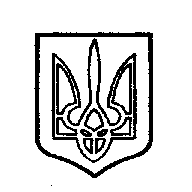 ОДЕССКИЙ ГОРОДСКОЙ СОВЕТ. Одеса, пл. Думська,1. Одесса, пл. Думская,1